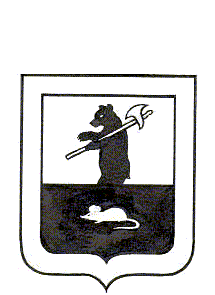 МУНИЦИПАЛЬНЫЙ СОВЕТ ГОРОДСКОГО ПОСЕЛЕНИЯ МЫШКИНРЕШЕНИЕО внесении изменений в решение Муниципального Совета городского поселения Мышкин от 14.12.2021 № 28 «Об утверждении Положения о муниципальном контроле на автомобильном транспорте и в дорожном хозяйстве на территории городского поселения Мышкин»Принято Муниципальным Советом городского поселения Мышкин23 апреля 2024                                                                                              В соответствии с пунктом 5 статьи 30 Федерального закона от 31.07. 2020 № 248-ФЗ «О государственном контроле (надзоре) и муниципальном контроле в Российской Федерации»,Муниципальный Совет городского поселения Мышкин РЕШИЛ:1. Внести в решение Муниципального Совета городского поселения Мышкин от 14.12.2021 № 28 «Об утверждении Положения о муниципальном контроле на автомобильном транспорте и в дорожном хозяйстве на территории городского поселения Мышкин» следующие изменения:1.1. Абзац 2 пункта 4.5 раздела 4 исключить слова:«а также при установке рекламных конструкций, информационных щитов и указателей».2. Контроль за исполнением решения возложить на постоянную комиссию по социальной политике и вопросам местного самоуправления Муниципального Совета городского поселения Мышкин. 	3. Настоящее решение вступает в силу после опубликования. И.о. Главы городского                                    Председатель Муниципального поселения Мышкин                  	     Совета городского поселения Мышкин______________В.А. Крылов              _______________ Л.А. Чистяков23 апреля 2024 года № 15